C'est l'heure du hockey !	Fiche reproductible 1
	(fiche d'évaluation)Nom : _____________________________Points forts :Points à améliorer :Activités à faire à la maison et lettreaux parents / tuteurs	Fiche reproductible 2–1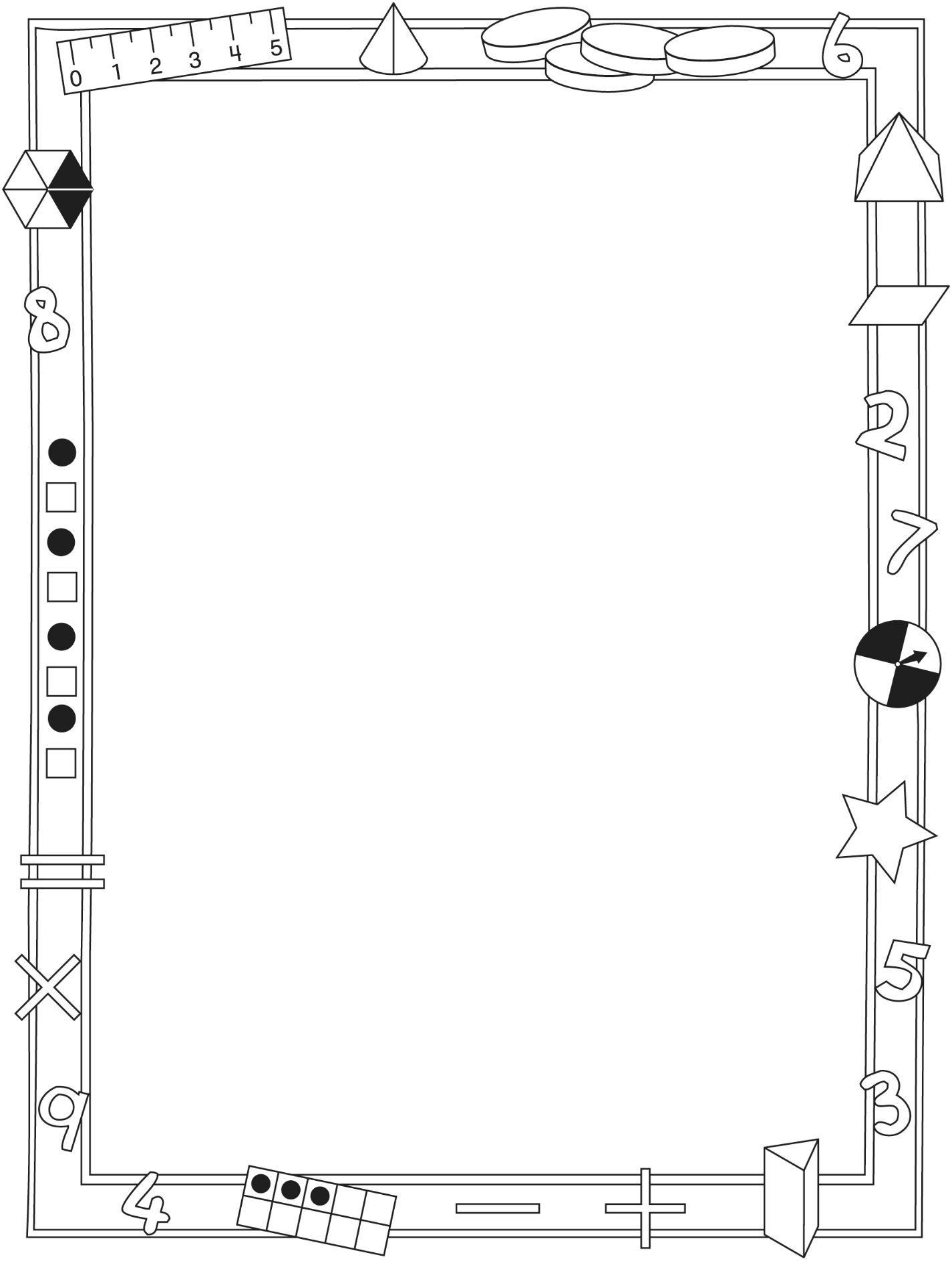 Activités à faire à la maison et lettreaux parents / tuteurs	Fiche reproductible 2–2Chers parents / tuteurs,Dans notre étude de ce livret C'est l'heure du hockey !, nous avons mis l'accent sur ces concepts mathématiques : additionner et soustraire jusqu'à 20 et composer et décomposer des nombres jusqu'à 20. Nous vous suggérons 
ces activités à effectuer à la maison avec votre enfant. – – – – – – – – – – – – – – – – – – – – – – – – – – – – – – – – – – – – – – – – – –Lire l'histoire : En lisant l'histoire, amusez-vous à compter les joueurs, à prédire combien s'ajouteront et à décrire les différentes façons dont un nombre peut être composé (par exemple : 12 peut être composé de 6 et 6, de 4, 4 et 4, de 5 et 7, etc.). Après votre lecture, vous pouvez recréer différents épisodes de l'histoire avec 20 petits objets que vous placerez sur la Grille de mathématiques, sur la couverture arrière intérieure du livret. Ou encore, créez vos propres situations d'addition et 
de soustraction. Par exemple : Il y a 10 joueurs sur la patinoire. 5 joueurs de plus arrivent. Combien de joueurs devrait-il y avoir ? Comment pouvons-nous le savoir ? – – – – – – – – – – – – – – – – – – – – – – – – – – – – – – – – – – – – – – – – – –Des joueurs sur la patinoire : Utilisez la Grille de mathématiques (sur la couverture arrière intérieure) et 10 à 20 petits objets pour décrire 2 ensembles formés à partir d'un plus grand ensemble. Décidez ensemble du nombre de joueurs sur la glace (de 10 à 20). Comptez-les tous (12, par exemple). Chacun votre tour, agencez et décrivez ces 12 joueurs de chaque côté de la ligne du centre : par exemple, dites 
« 5 et 7 - Ça fait 12 joueurs ! ». Faites plusieurs combinaisons avec le même nombre. Vous pouvez aussi décrire ce que vous voyez d'un point de vue particulier : décrivez, par exemple, la position des joueurs du point de vue d'un spectateur qui serait derrière le filet (par exemple : 10 et 2, 2 et 10). – – – – – – – – – – – – – – – – – – – – – – – – – – – – – – – – – – – – – – – – – –Dire des histoires : Chacun votre tour, lancez deux dés et dites une histoire d'addition ou de soustraction selon les chiffres affichés par les dés. Par exemple, si vous lancez un 4 et un 2, dites : « Mon équipe a marqué 4 buts et à la fin, nous avons marqué 2 autres buts. Ça fait 6 buts ! » – – – – – – – – – – – – – – – – – – – – – – – – – – – – – – – – – – – – – – – – – –Sincèrement,___________________________Connecting Home and School	Fiche reproductible 2–3Dear Family:We have been working on Hockey Time!, which focuses on Adding and Subtracting to 20 and Composing and Decomposing to 20. Try this activity 
at home with your child. – – – – – – – – – – – – – – – – – – – – – – – – – – – – – – – – – – – – – – – – – –Reading the Story: As you read the story, enjoy counting the players, predicting how many are added, and finding the different ways in which a number is depicted (for example, 12 might be seen as 6 and 6; 4 and 4 and 4; 5 and 7...). After you read, you might gather 20 small objects and use the mat on the inside back cover to re-create some of the different situations from the book. Or, use counters to tell your own add-to or take-from stories. For example: There are 10 players on the rink. 5 more are coming. How many do you think there will be? How can we find out? – – – – – – – – – – – – – – – – – – – – – – – – – – – – – – – – – – – – – – – – – –Players on the Rink: Use the inside back cover and 10–20 items to create and describe 2 sets made from 1 larger set. For example, decide together how many players (10–20) are on the rink. Count that many items (e.g., 12). Take turns arranging and describing the (12) items on either side of the centre line. Encourage the use of numbers to describe the story. For example, say “5 and 7—that’s 12 players!” Repeat with other combinations of the same number. After a few examples, you might extend the description to include a vantage point. For example, describe the position of the players from the vantage point of a spectator sitting behind each of the nets (e.g., 10 and 2, and 2 and 10). – – – – – – – – – – – – – – – – – – – – – – – – – – – – – – – – – – – – – – – – – –Telling Stories: Take turns rolling 2 number cubes. Use the 2 numbers to tell either an addition story or a subtraction story. For example, for a roll of 2 and 4, the story could be, ‘My team has 4 goals. Then we scored 2 more goals. That’s 6 goals!’ – – – – – – – – – – – – – – – – – – – – – – – – – – – – – – – – – – – – – – – – – –Sincerely,___________________________Grille de mathématiques	Fiche reproductible 3C'est l'heure du hockey !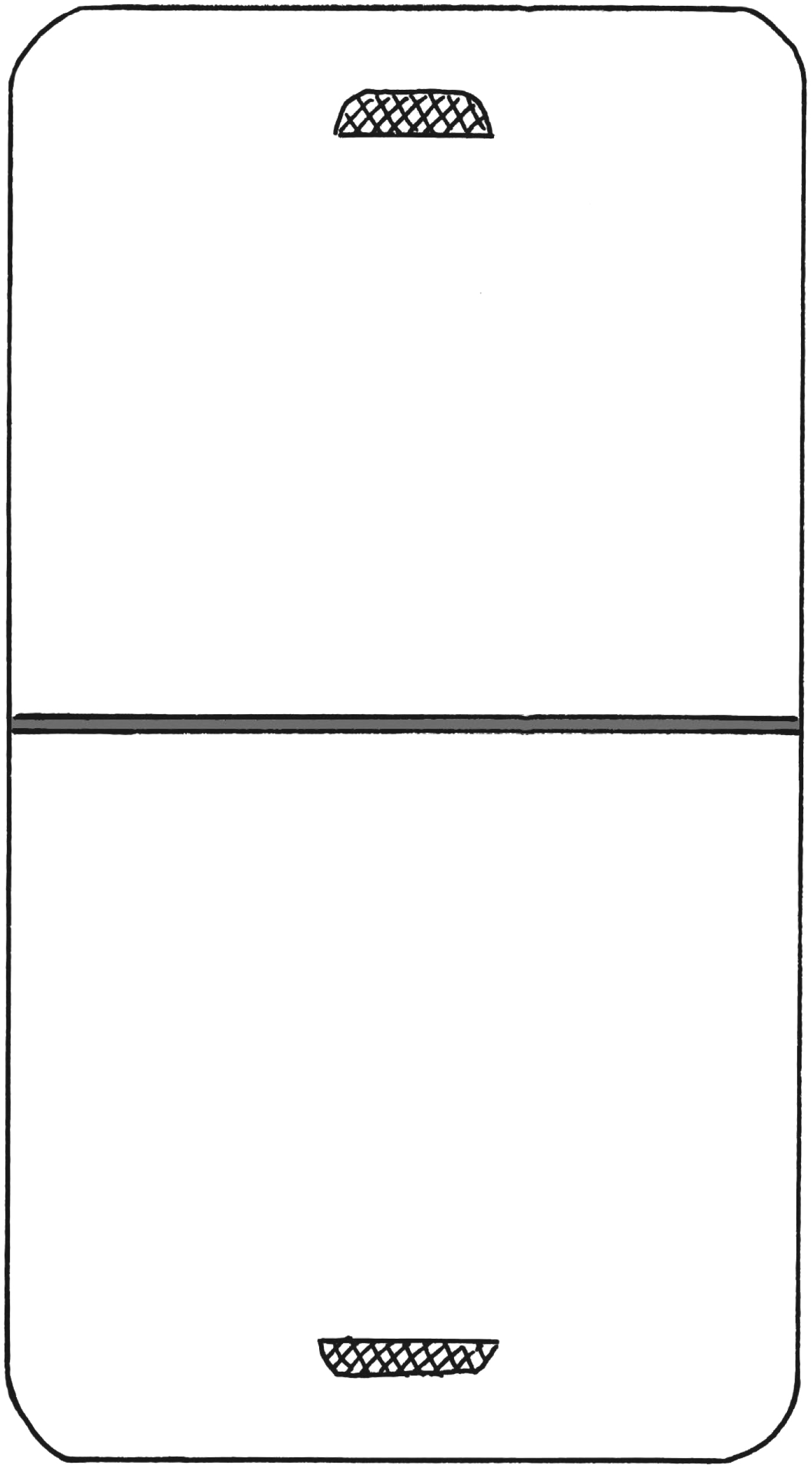 Tableau des patinoires 	Fiche reproductible 4Nom : _____________________________Double grille de 10	Fiche reproductible 5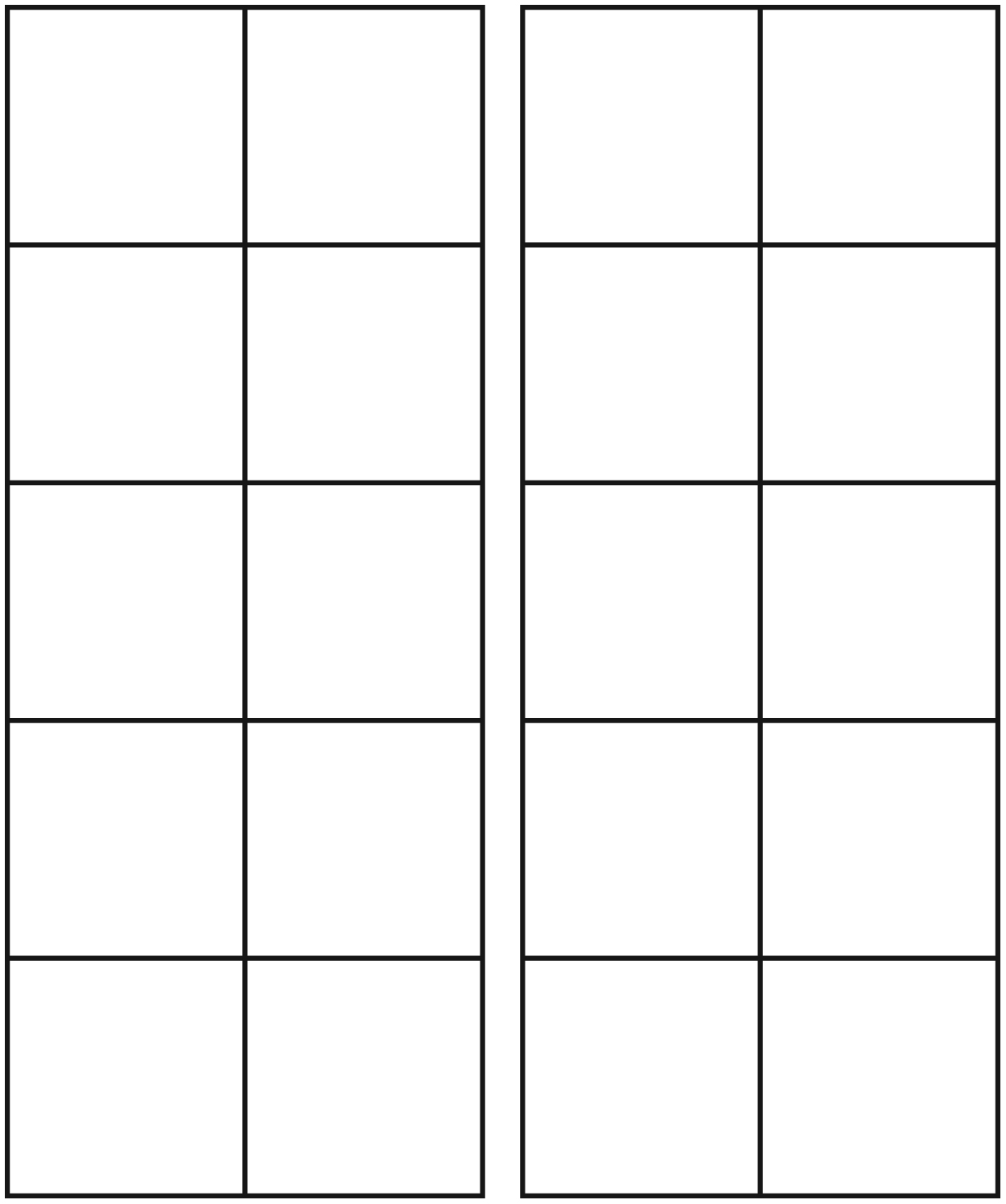 Marquer 10 buts	Fiche reproductible 6–1Il te faudra :des jetons de 2 couleursRègles du jeu :À tour de rôle, chaque joueur écrit deux nombres dont 
la somme donne 10.Le dernier joueur qui réussit à écrire 2 nombres est 
le gagnant.Marquer 10 buts	Fiche reproductible 6–2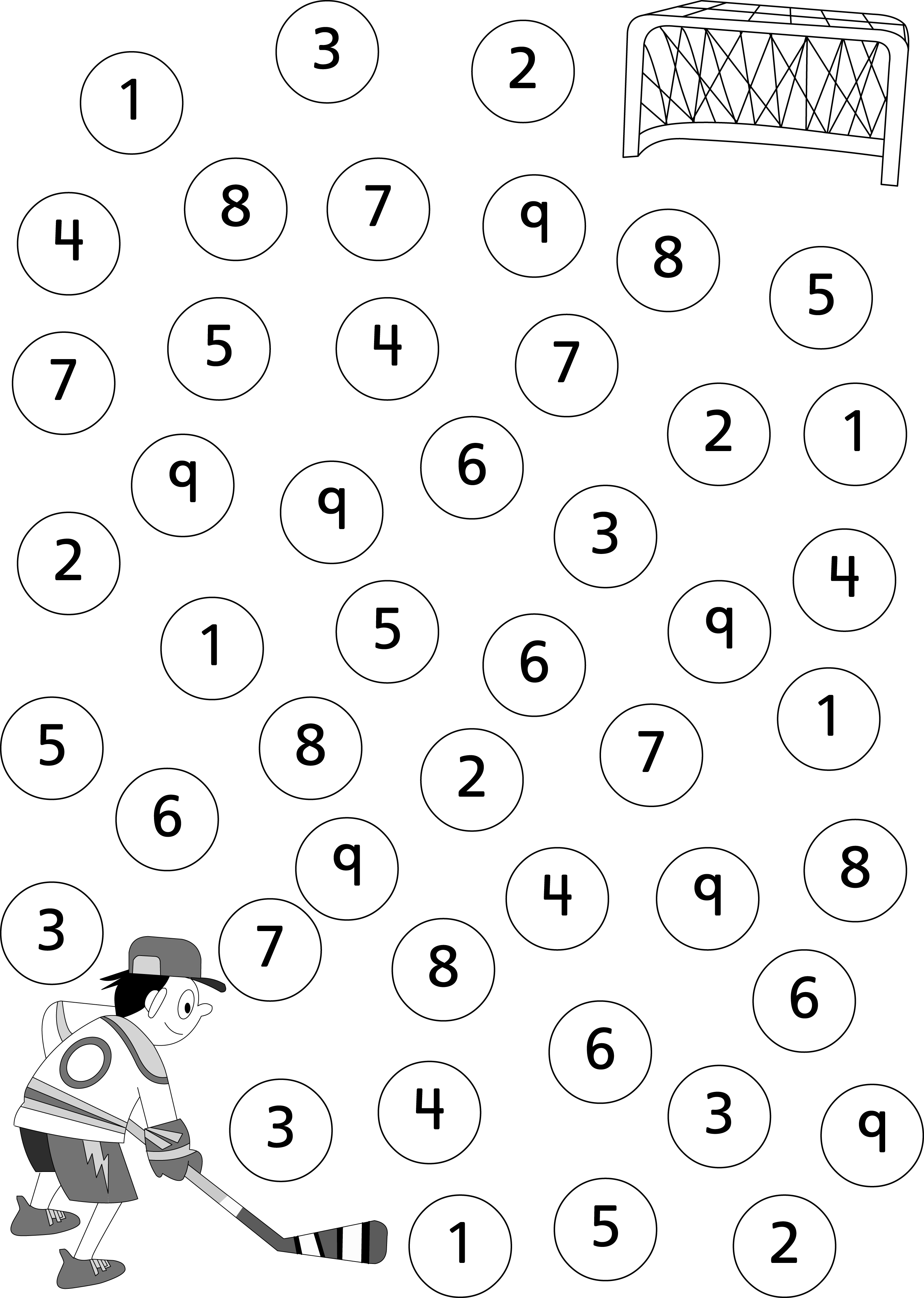 Marquer 20 buts	Fiche reproductible 7–1Il te faudra :des jetons de 2 couleursRègles du jeu :À tour de rôle, chaque joueur écrit deux nombres dont 
la somme donne 20.Le dernier joueur qui réussit à écrire 2 nombres est 
le gagnant.Marquer 20 buts	Fiche reproductible 7–2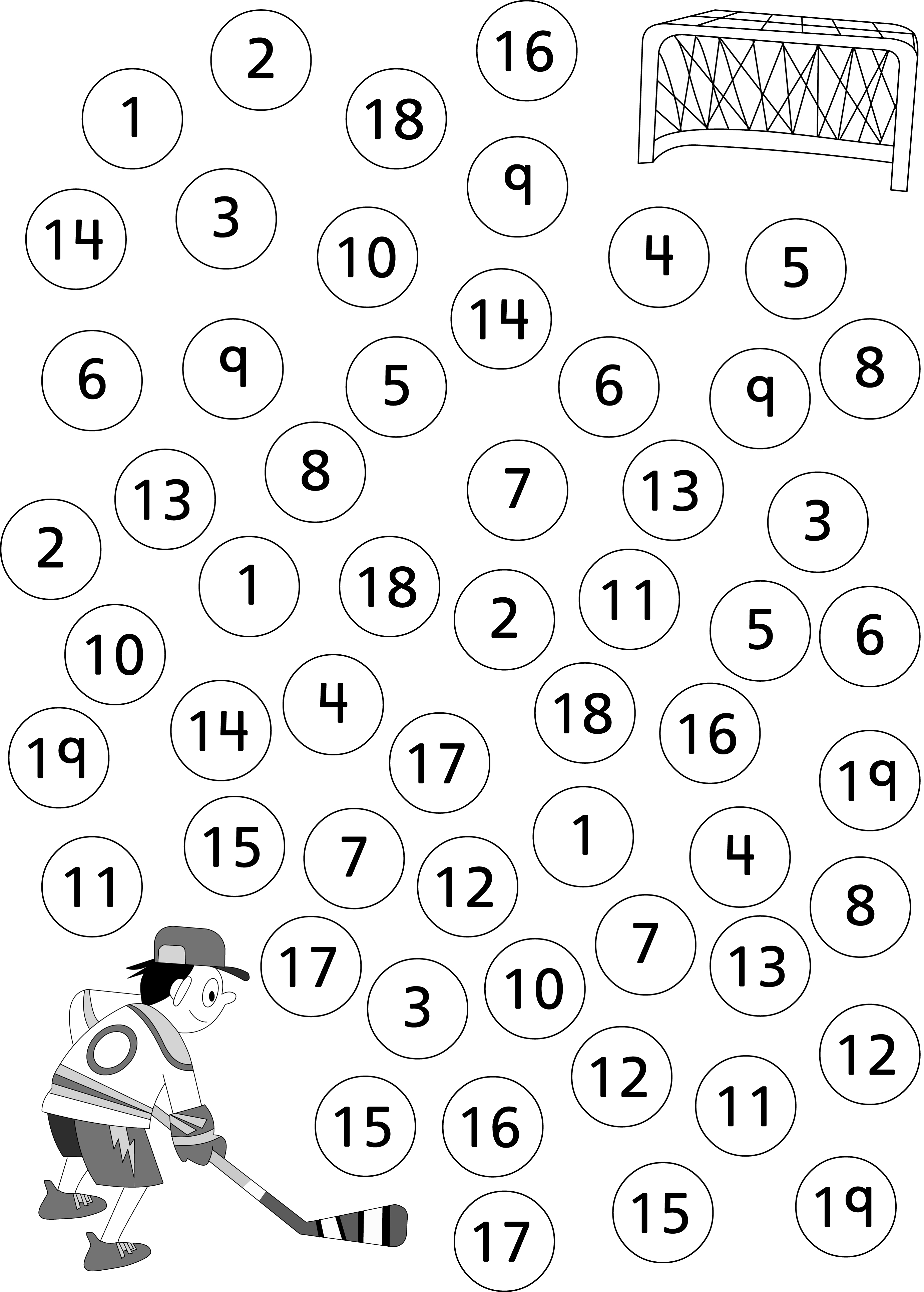 Des équipes égales	Fiche reproductible 8Nom : _____________________________Ce sont toutes _______________________________________________________________________________________________________________________________________________________Modèle de feuillet	Fiche reproductible 9Modèle de bande	Fiche reproductible 10dessinéeProblèmes d'addition 
et de soustraction	Fiche reproductible 11–1Nom : _____________________________C'est l'heure du hockey.Il y a 5 joueurs dans chaque équipe.Combien y a-t-il de joueurs en tout ?Démontre ton raisonnement à l'aide d'images, de nombres et de mots.Crée ta propre histoire de hockey. Décris une équipe de 10 joueurs à l'aide d'images, de nombres et de mots.Problèmes d'addition 
et de soustraction	Fiche reproductible 11–2Nom : _____________________________Il y a 12 enfants qui jouent au hockey.Certains enfants portent une écharpe et d'autres n'en portent pas.Peux-tu faire une description de cette équipe ?Démontre ton raisonnement à l'aide d'images, de nombres et de mots.Propose une description différente de cette équipe.Problèmes d'addition 
et de soustraction	Fiche reproductible 11–3Nom : _____________________________5 joueurs de hockey portent un chandail rouge et 5 joueurs portent un chandail bleu.Combien y a-t-il de bâtons de hockey ?Démontre ton raisonnement à l'aide d'images, de nombres et de mots.Des parents apportent de l'eau pour chacun des 12 joueurs. Ils ont 10 bouteilles d'eau.Combien de bouteilles de plus leur faudra-t-il ?Démontre ton raisonnement à l'aide d'images, de nombres et de mots.Additionner et soustraire jusqu’à 20Pas encoreParfoisSouventModéliser des situations d'addition et de soustraction jusqu’à 20Utiliser les symboles +, – et = pour représenter l’addition, la soustraction et l’égalitéAdditionner et soustraire jusqu'à 20Composer et décomposer jusqu'à 20Décomposer en parties des quantités jusqu'à 20Composer un nombre de deux chiffres de ses parties et le décomposer en ses parties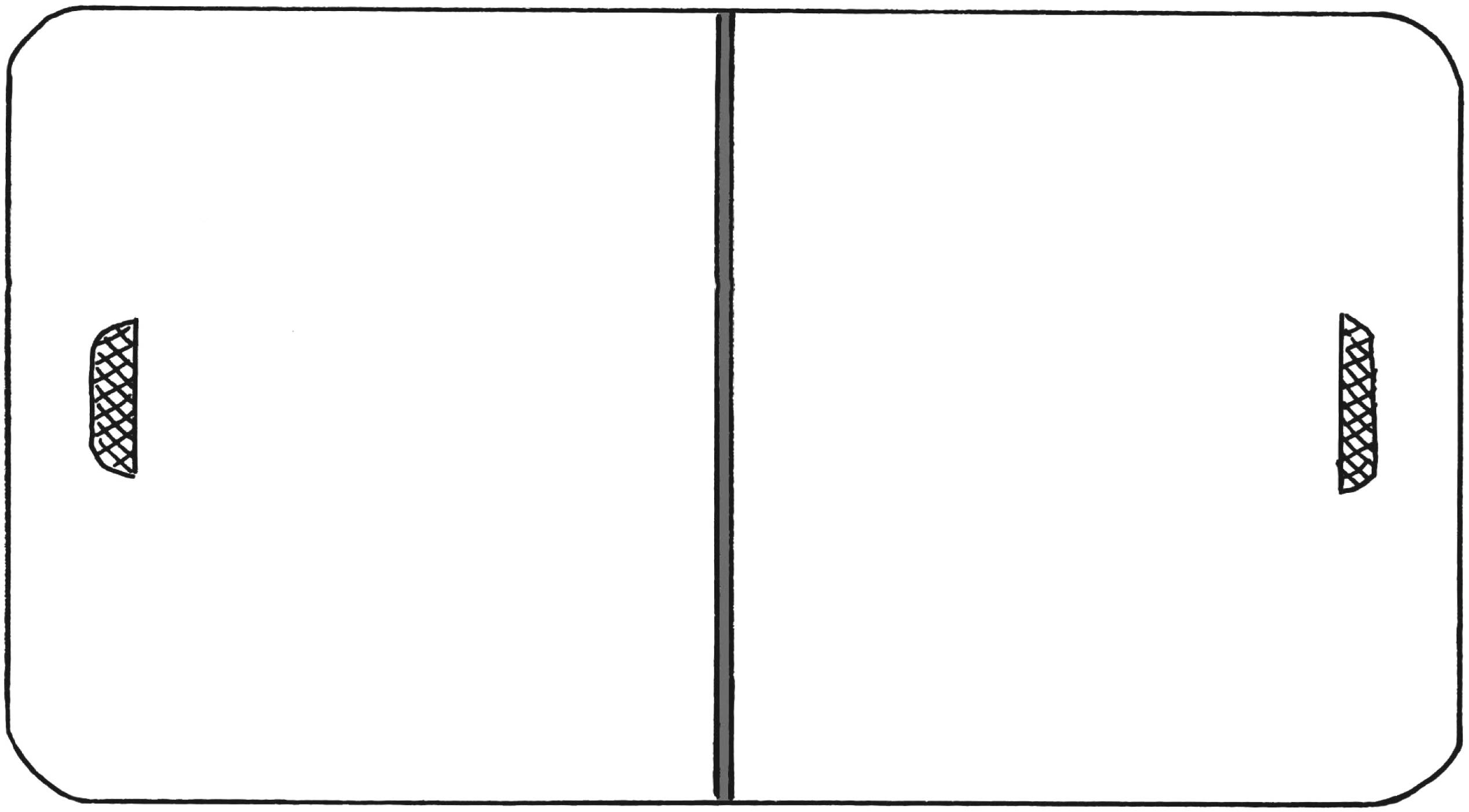 